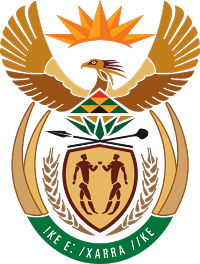 MINISTRY FOR COOPERATIVE GOVERNANCE AND TRADITIONAL AFFAIRSREPUBLIC OF SOUTH AFRICANATIONAL ASSEMBLYQUESTION FOR WRITTEN REPLYQUESTION NUMBER 21 / 202021.	Ms M M Tlou (ANC) to ask the Minister of Cooperative Governance and Traditional Affairs:In light of the several provinces that have experienced floods that caused damage to property and loss of lives, what are the reasons that storm water is not channelled from urban areas to designated water retaining destinations?			NW22EREPLY:The information requested by the Honourable Member is not readily available in the Department. The information will be submitted to the Honourable Member as soon as it is availableThank you